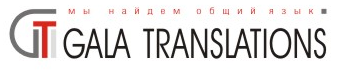 ПЕРЕВОДЧЕСКАЯ КОМПАНИЯО НАСМногопрофильная компания «Гала Транслейшнс» оказывает полный спектр услуг перевода, обучения и поддержки бизнеса. Компания «Гала Транслейшнс» успешно процветает на рынке Казахстана и Азербайджана вот уже более 10 лет.  Наши офисы находятся в г. Астана, Актау, Атырау, Казахстан, и  г. Баку, Азербайджан.У нас работают профессиональные переводчики, способные осуществить для Вас переводы с 86 языков мира.Мы осуществляем качественные и своевременные переводы различного объема и тематики в любых форматах, удобных для Вас.Наши сотрудники применяют передовое программное обеспечение и постоянно обновляемую техническую базу, что позволяет оказывать услуги в кратчайшие сроки и на самом высоком уровне.Наша компания стремится к достижению высочайшего качества переводов по удобным для Вас тарифам и условиям.Мы предоставляем техническое оснащение для обеспечения синхронного перевода, проведения форумов, конференций, саммитов, симпозиумов, семинаров, круглых столов и совещаний. Профессионализм и исполнительность наших сотрудников помогает находить индивидуальный подход к каждому клиенту и гарантировать полную конфиденциальность полученных от Вас материалов и уже переведенных документов.«Гала Транслейшнс» имеет 3 подразделения: «Гала Транслейшнс»«Гала Транслейшнс Университет»«Гала Транслейшнс – Поддержка Бизнеса»«Гала Транслейшнс» Мы являемся экспертами во всех видах переводческих услуг, а именно, в устном синхронном переводе, устном последовательном переводе, письменном переводе, редактировании, корректуре и экспертизе перевода. Мы предоставляем переводчиков для работы вахтовым методом компаниям-операторам месторождений, генеральным или строительным подрядчикам.К выполнению перевода и редактированию/корректуре мы привлекаем носителей языка.Наш принцип проектного менеджмента позволяет эффективно осуществлять переводы любых объемов, степени сложности и сроков реализации.Сегодня, как в рамках Экспо-2017, так и всегда инвесторы, иностранные гости, бизнесмены, туристы нуждаются в межкультурной адаптации. «Гала Транслейшнс Университет» предоставляет полную поддержку данного процесса.Вы ищите партнеров и расширяете свой бизнес за рубежом? «Гала Транслейшнс Университет» обеспечивает обслуживание внешнеэкономической деятельности – с чем Вы добьетесь 100% успеха. «Гала Транслейшнс Университет»«Гала Транслейшнс Университет» – это единственный в Казахстане центр знаний, предоставляющий курсы повышения квалификации переводчиков. «Гала Транслейшнс Университет» вносит вклад в развитие государственного языка путем предоставления курсов корпоративного обучения государственному и иностранным языкам.«Гала Транслейшнс – Поддержка Бизнеса»«Гала Транслейшнс» руководствуется принципом комплексного оказания услуг, иными словами – one-stopshop. Именно с этой целью было создано подразделение «Гала Транслейшнс – Поддержка Бизнеса». «Гала Транслейшнс – Поддержка Бизнеса» работает по следующим направлениям, как подготовка к нотариальному удостоверению переводов, консульская легализация и апостилирование, поддержка и сопровождение проектов, организация мероприятий, предоставление конференц-техники, гарантийное обслуживание, форматирование, верстка и дизайн, транспортные и курьерские услуги и др.Наши услуги:Письменные переводыЭкспертиза переводовРедактирование и корректураУстный последовательный и устный синхронный переводыПереводчики для работы вахтовым методомПеревод телефонных переговоров и конференц-совещанийУслуги гидов-переводчиковУслуги временных референтов-переводчиков для работы в Республике Казахстан и в зарубежных поездкахОказание специализированных переводческих услуг:устный синхронный перевод нашептыванием;перевод и лингвистическая поддержка корпоративных веб-сайтов для PR – менеджеров и сотрудников PR – агентств;локализация веб-сайтов, программного обеспечения и компьютерных игр;лингвистическая поддержка поисковой оптимизации;перевод аудио и видеоматериалов;услуги по межкультурной адаптации;обслуживание внешнеэкономической деятельности (ВЭД).Услуги обучения и повышения квалификации:курсы подготовки и повышения квалификации переводчиков;обучение казахскому и иностранным языкам;Оказание сопутствующих сервисных услуг:подготовка к нотариальному удостоверению переводов;легализация и апостиль; поддержка и сопровождение проектов;организация мероприятий;предоставление конференц-техники; гарантийное обслуживание;форматирование, верстка и дизайн;транскрибирование;стенография;транспортные и курьерские услуги;компьютерный набор и графическое оформление текстов;копировально-множительные услуги.Действует в течение 2014 г. ПРАЙС-ЛИСТ Данный прайс-лист приведен на основные переводческие услуги. Прайс-лист на услуги, не указанные в таблице ниже, предоставляется отдельно по запросу. ДЛЯ ИНФОРМАЦИИ: «Гала Транслейшнс» предлагает скидки и специальные акции для корпоративных клиентов, о которых Вы можете узнать на нашем веб-сайте www.galatranslations.kz.  Вид работыЯзыкиСтоимость (Тенге)Стоимость (Тенге)Письменный переводКазахский язык – русский языкЗападноевропейские языки – русский язык:АнглийскийНемецкийФранцузскийИтальянскийИспанскийПольскийЧешскийЯзыки стран СНГ и Балтии – русский язык:АзербайджанскийАрмянскийБелорусскийГрузинский ТуркменскийУзбекский УкраинскийЛатвийскийЛитовскийЭстонскийВосточные языки – русский язык:ТурецкийАрабскийПерсидскийКитайскийКорейскийЯпонский(стоимость за 1 стр.= 1800 знаков с пробелами)(стоимость за 1 стр.= 1800 знаков с пробелами)Письменный переводКазахский язык – русский языкЗападноевропейские языки – русский язык:АнглийскийНемецкийФранцузскийИтальянскийИспанскийПольскийЧешскийЯзыки стран СНГ и Балтии – русский язык:АзербайджанскийАрмянскийБелорусскийГрузинский ТуркменскийУзбекский УкраинскийЛатвийскийЛитовскийЭстонскийВосточные языки – русский язык:ТурецкийАрабскийПерсидскийКитайскийКорейскийЯпонскийСтандартный заказСрочный заказПисьменный переводКазахский язык – русский языкЗападноевропейские языки – русский язык:АнглийскийНемецкийФранцузскийИтальянскийИспанскийПольскийЧешскийЯзыки стран СНГ и Балтии – русский язык:АзербайджанскийАрмянскийБелорусскийГрузинский ТуркменскийУзбекский УкраинскийЛатвийскийЛитовскийЭстонскийВосточные языки – русский язык:ТурецкийАрабскийПерсидскийКитайскийКорейскийЯпонский180018001800300030003000300030001800180018001800180018001800300030003000180045004500450045004500200020002000350035003500350035002000200020002000200020002000350035003500200050005000500050005000Синхронный переводКазахский язык – русский языкЗападноевропейские языки – русский язык:АнглийскийНемецкийФранцузскийИтальянскийИспанскийВосточные языки – русский язык:ТурецкийАрабскийПерсидскийКитайскийКорейскийЯпонскийВсе указанные выше языковые комбинации(стоимость за день)95000950009500095000950009500095000110 000110 000110 000110 000110 000(полдня)60 000(стоимость за день)95000950009500095000950009500095000110 000110 000110 000110 000110 000(полдня)60 000Перевод нашептываниемКазахский язык – русский языкЗападноевропейские языки – русский язык:АнглийскийНемецкийФранцузскийИтальянскийИспанскийВосточные языки – русский язык:ТурецкийАрабскийПерсидскийКитайскийКорейскийЯпонскийВсе указанные выше языковые комбинации(стоимость за день)80000800008000080000800008000080000110 000110 000110 000110 000110 000(полдня)60 000(стоимость за день)80000800008000080000800008000080000110 000110 000110 000110 000110 000(полдня)60 000Последовательный перевод во время встреч, телефонных переговоров и конференц-совещаний Казахский язык – русский языкЗападноевропейские языки – русский язык:АнглийскийНемецкийФранцузскийИтальянскийИспанскийВосточные языки – русский язык:ТурецкийАрабскийПерсидскийКитайскийКорейскийЯпонскийВсе указанные выше языковые комбинации(стоимость за 60 мин.)100001000010000100001000010000100001500015000150001500015000(полный день)60000(полдня)40000(стоимость за 60 мин.)100001000010000100001000010000100001500015000150001500015000(полный день)60000(полдня)40000Услуги временных референтов-переводчиков для работы в Республике Казахстан и в зарубежных поездкахВсе указанные выше языковые комбинацииСм. вышеСм. вышеУслуги гидов-переводчиковВсе указанные выше языковые комбинации(стоимость за 1 экскурсию)20000(стоимость за 1 экскурсию)20000